ПРОЕКТ «Огонь – друг, огонь - враг»(образовательная область: «Безопасность», старший дошкольный возраст) Тема:  Обеспечение безопасности детства  через формирование основ безопасного поведения.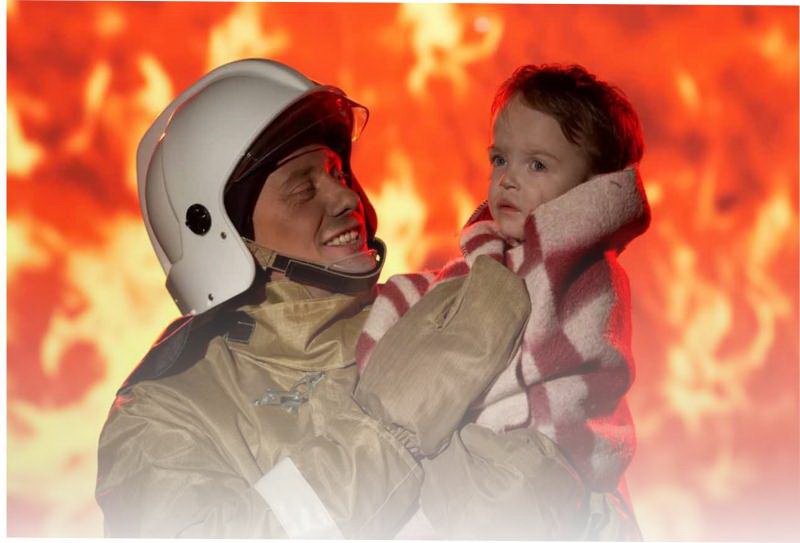 Проект   «Огонь – друг, огонь - враг».За последние годы значительно увеличилось количество пожаров,  произошедших  часто из-за шалости детей с огнем (на тысячу пожаров - сто вспыхивает по вине детей). Желание постоянно открывать что-то новое, детская непосредственность, их любопытство ставит ребенка перед реальной опасностью пожара. У детей пассивно-оборонительная реакция: от страха ребенок прячется в укромные места, вместо того, чтобы покинуть горящий дом или позвать на помощь.Цель проекта: формирование у детей основ  пожарной безопасности.                                                            Задачи проекта: - познакомить с историей возникновения огня, профессией пожарного;- дать понятие детям, что огонь бывает другом, а бывает и врагом;- формировать умение реально оценивать возможную опасность;- помочь детям запомнить правила пожарной безопасности;- развивать творческие способности дошкольников;- воспитывать чувство осторожности и самосохранения;- воспитывать чувства благодарности и уважения  к людям, которые помогают нам в     трудных ситуациях;- прививать практические навыки поведения детей при возникновении пожаров Принципы реализации проекта.Систематическое изучение наиболее вероятных причин возникновения пожара.Целенаправленное изучение правил безопасного поведения во время пожара.Формирование новых знаний и навыков в области пожарной безопасности на базе имеющихся (принцип креативности).Проявление заботы о здоровье и его безопасности (принцип гуманизации).Ожидаемые результаты:- понимание детей, что огонь бывает разный, и к нему нужно относиться с большой осторожностью; - овладение детьми знаниями, умениями и навыками по пожарной безопасности;- сформированность  у детей заботливого отношения к себе, к людям, к миру;- информированность родителей о противопожарной безопасности;- повышение родительской активности в воспитательном процессе ДОУ.Участники проекта: Дети 5-7 лет. Воспитатели. Родители. Социальный партнер (пожарная часть).Рамки проведения проекта: с 03.04. 2017 г. по 28.04.2017 г. Направления деятельности:- познавательные игры;
- конкурс, соревнования, выставка, игровая программа;- создание развивающей среды на участке и в группах ДОУ.Подготовительный этап.Оформление серии выставок для родителей и педагогов по пожарной безопасности.Подбор наглядно-дидактических пособий, демонстрационного материала.Составление перспективного плана, разработка конспектов НОД, создание развивающей среды.Основной этап.Образовательная ситуация на игровой основе с применением презентации «Огонь-друг, огонь-враг».Образовательная ситуация на игровой основе в форме экскурсии по детскому саду: знакомство с системой оповещения, эвакуационными путями.Образовательная ситуация на игровой основе по правилам пожарной безопасности «Пожар и пожарные в стихах и загадках».Просмотр мультфильма «Спасик и его друзья», «Кошкин дом».Чтение художественной литературы:	- С. Маршак «Сказка про спички»; «Рассказ о неизвестном герое».	-  Е. Пермяк «Как огонь воду замуж взял».	-  Б. Жидков «Пожар»,	-  Л. Толстой «Пожарные собаки», 	-  К. Чуковский «Путаница».Дидактические игры: «Огнеопасные предметы», «Причины пожаров», «Школа пожарных», игра «Да и нет».Практическая деятельность.Тактическое учение по отработке плана эвакуации в случае возникновения пожара. Экскурсия-практикум в пожарную часть «Юные огнеборцы».Оформление стенда по итогам экскурсии.Конкурс детского творчества «Тили-бом».Игра-викторина «Чтобы не было беды!».Театрализованная  деятельность, постановка сказки «Лесной пожар».  Заключительный этап.Выставка совместных работ детей и родителей «Пожарная безопасность глазами детей».Досуг с детьми и родителями и социальными партнерами: «Пожарные - наши друзья».Анализ и обработка результатов  реализации проекта. Представление материалов проекта в виде презентации на  интерактивном фестивале «Фестиваль педагогических идей».Реализация проекта «Огонь – друг, огонь - враг».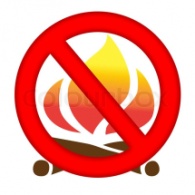 Работа с детьми и родителями (первая неделя):презентация проекта  «Огонь – друг, огонь - враг» через  афишу «Наши новости»;объявление конкурса детского творчества «Тили-бом!»;обновление материала в папках-передвижках на группах;образовательная ситуация на игровой основе с применением презентации «Огонь-друг, огонь-враг»;открытый показ  «Все в кинозал» просмотр мультфильма  «Кошкин дом»;образовательная ситуация на игровой основе по правилам пожарной безопасности «Пожар и пожарные в стихах и загадках», чтение сказки С. Маршака «Сказка про спички», Е. Пермяка «Как огонь воду замуж взял» (Приложение №1). Работа с детьми и социальными партнерами (вторая неделя):Образовательная ситуация на игровой основе по правилам пожарной безопасности «Пожар и пожарные в стихах и загадках», чтение художественной литературы «Рассказ о неизвестном герое»,  Б. Жидков «Пожар», Л. Толстой «Пожарные собаки».Экскурсия-практикум в пожарную часть «Юные огнеборцы».Игра викторина «Чтобы не было беды» (Приложение №2).Тактические учения по отработке плана эвакуации в случае возникновения пожара. Дидактическая игра «Огнеопасные предметы», «Причины пожаров», «Школа пожарных», Игра «Да и нет» (Приложение №3)Работа с детьми, родителями и социальными партнерами  (третья неделя):Театрализованная  деятельность, постановка сказки  совместно с родителями  «Лесной пожар»  (Приложение №4).Конкурс детского творчества (дети – родители) «Тили – бом»  (оценивают работы сотрудники пожарной части независимым голосованием).Досуг с детьми и родителями и социальными партнерами «Пожарные наши   друзья» (Приложение №5).Выставка совместных работ детей и родителей «Пожарная безопасность глазами детей».Результат:В ходе реализации проекта у детей повысился уровень знаний о пожарной безопасности. Дети готовы самостоятельно решать задачи безопасного и разумного поведения в непредвиденных опасных для жизни  ситуациях.   В ДОУ для организации деятельности по пожарной охране и безопасности детей созданы необходимые условия. В группе организован уголок по пожарной безопасности, на игровой площадке оборудовано пожарное депо для сюжетно-ролевой игры в пожарных-спасателей. В процессе активной совместной деятельности всех участников проекта у детей сформировались навыки осознанного безопасного поведения. Созданные в ДОУ условия способствовали усвоению и закреплению знаний детей о правилах пожарной безопасности.   Надеюсь, что данный проект  вызовет практический интерес, послужит методическим материалом для педагогов ДОУ.Список  использованной  литературы:1. Аралина Н. А. Ознакомление дошкольников с правилами пожарной безопасности. – М.: Скрипторий 2003, 2007.2. Карисова Ж.М. Сценарии мероприятий по пожарной безопасности.- Издательский торговый дом Корифей, Волгоград, 2010г.3. Коган М. С. Осторожней будь с огнем утром, вечером и днем! – Новосибирск: Сиб. унив. изд-во, 2009.4. Маршак С.Я. Пожар. Рассказ о неизвестном герое.- Москва, Детская литература, 1989г.
5. Прилепко Е. Ф. Пожарная безопасность для дошкольников. – М.: Скрипторий 2003, 2009.6. Шорыгина Т. А. Беседы о правилах пожарной безопасности. – М.: Сфера, 2008.7. Энциклопедия для детей. Дополнительный том. Личная безопасность. Меры предосторожности в повседневной жизни. Поведение в экстремальных ситуациях / Глав. ред. В. А. Володин. – М.: Аванта,2001. Электронный Интернет-ресурс:http://festival.1september.ruhttp://ped-kopilka.ru         http://www.allbest.ru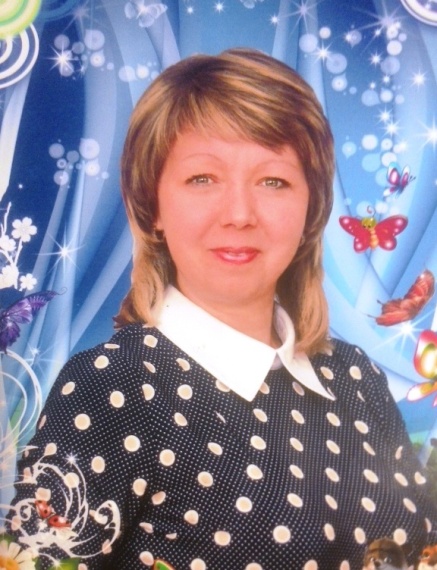 Воронина Татьяна Владимировна, воспитатель МБДОУ «Детский сад № 1 «Оленёнок» с. Байкит»               Эвенкийского  муниципального района               Красноярского краяИгры по правилам ПБ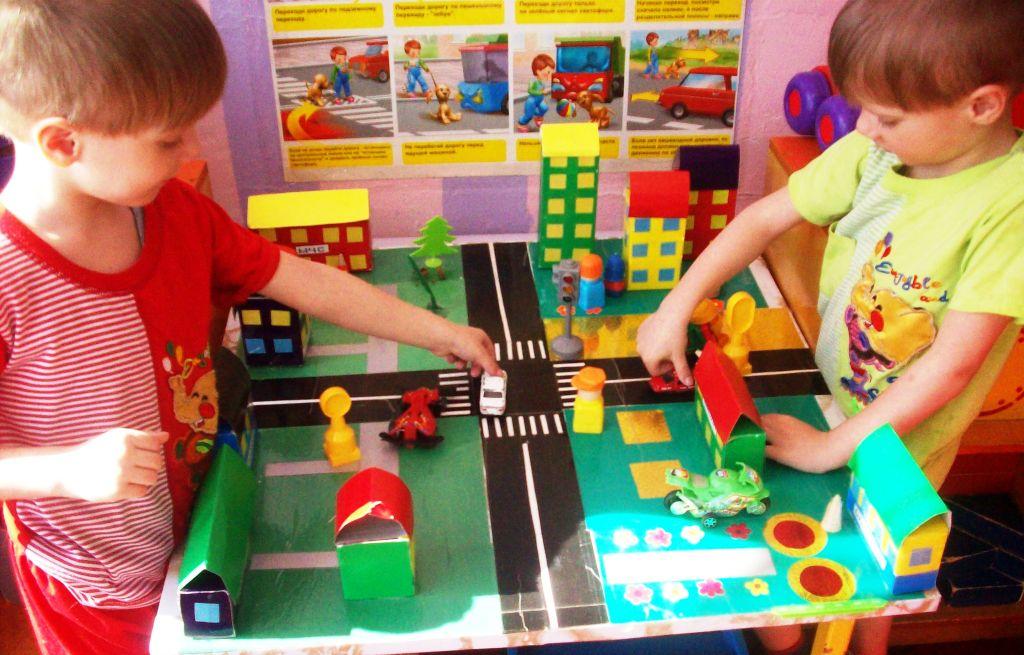 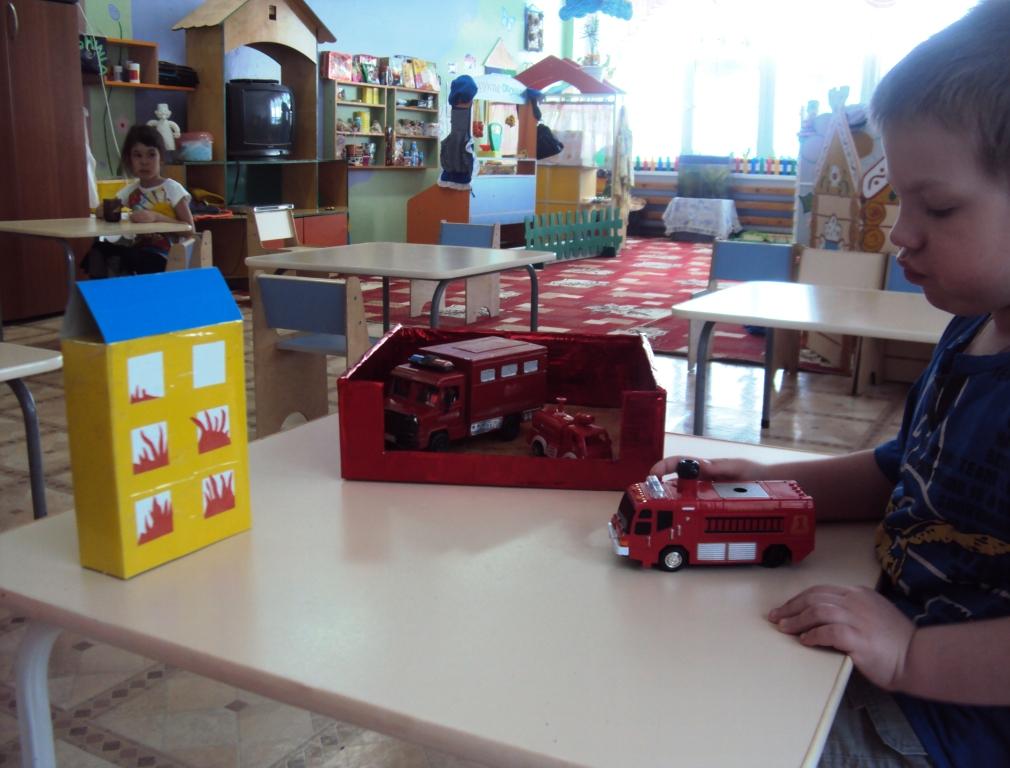  Макет пожарной части, для игры за столомЗнакомство с защитным костюмом пожарного-спасателя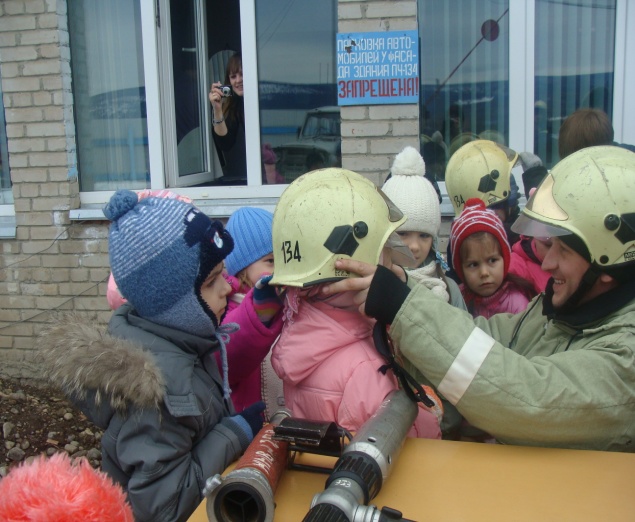 Конкурс «Потуши огонь»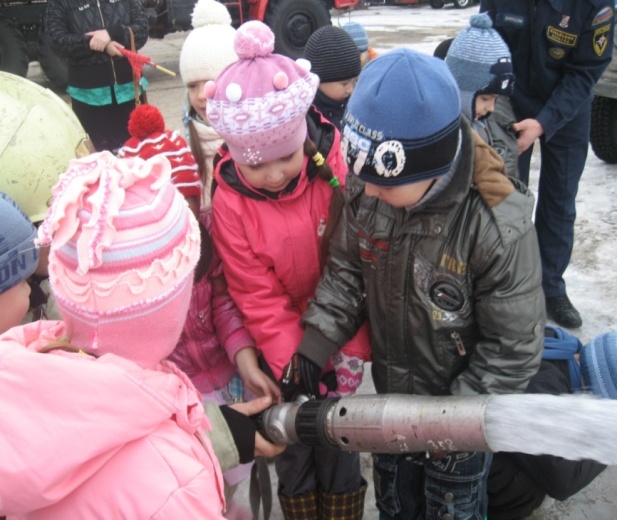 Конкурс «кто быстрее облачится в форму пожарного–спасателя»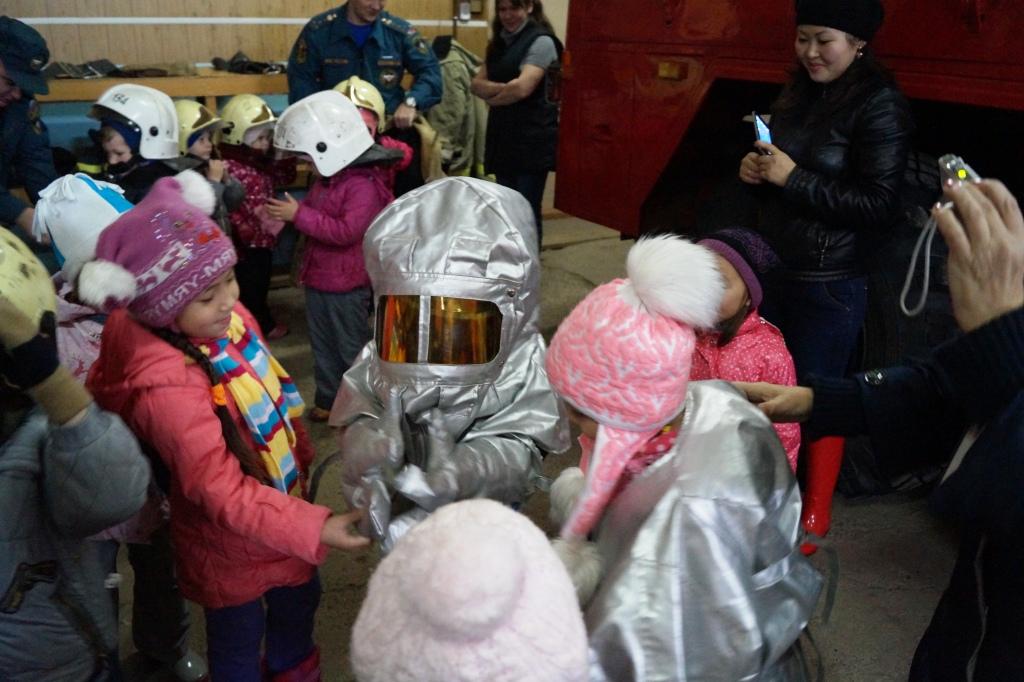 Экскурсия – практикум для малышей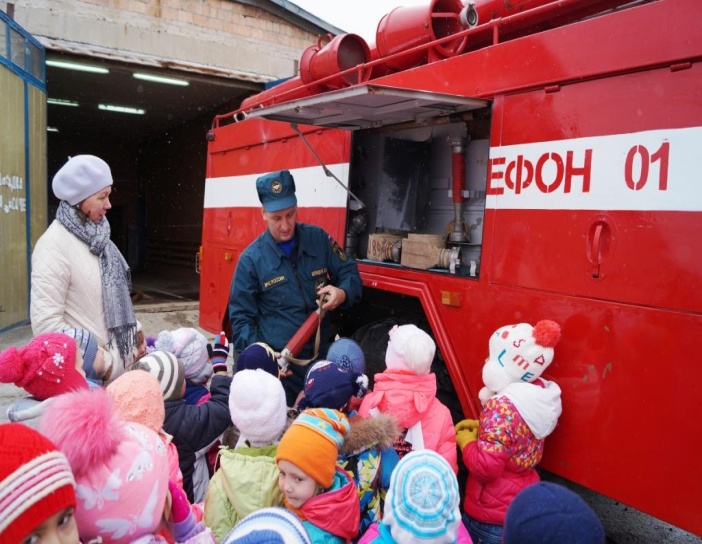 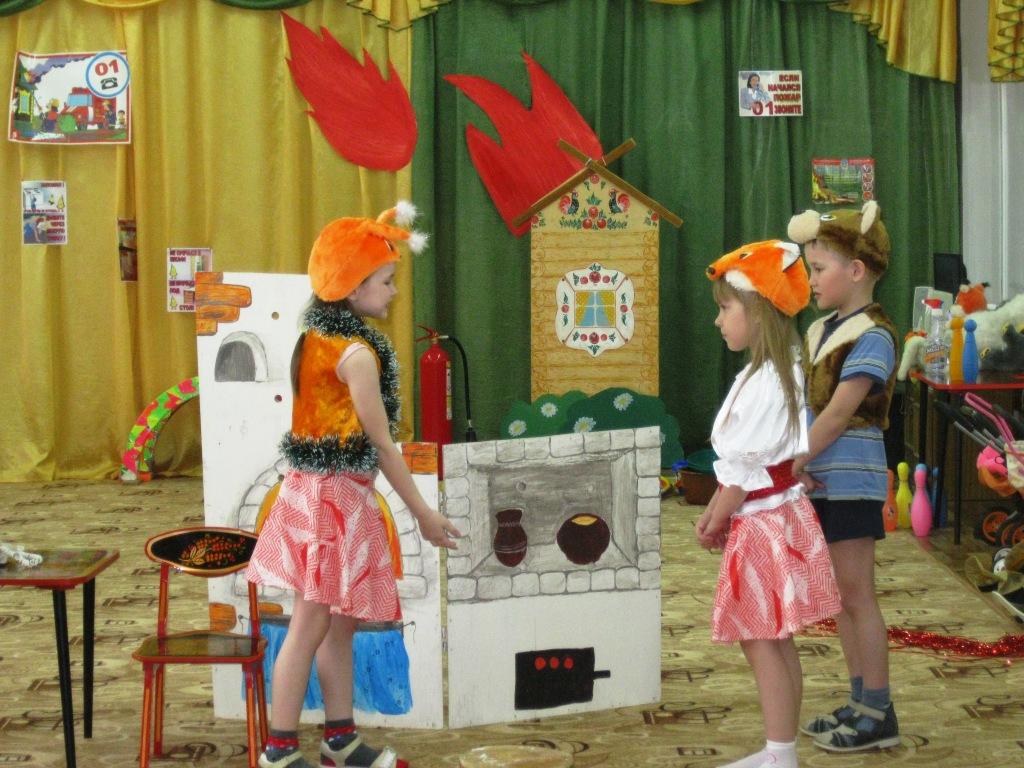 Театрализованная сказка «Лесной пожар»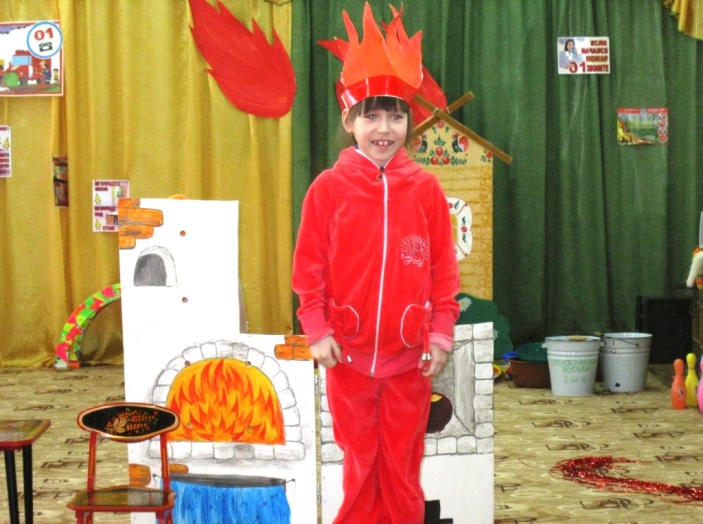 Конкурс детского творчества «Тили – бом»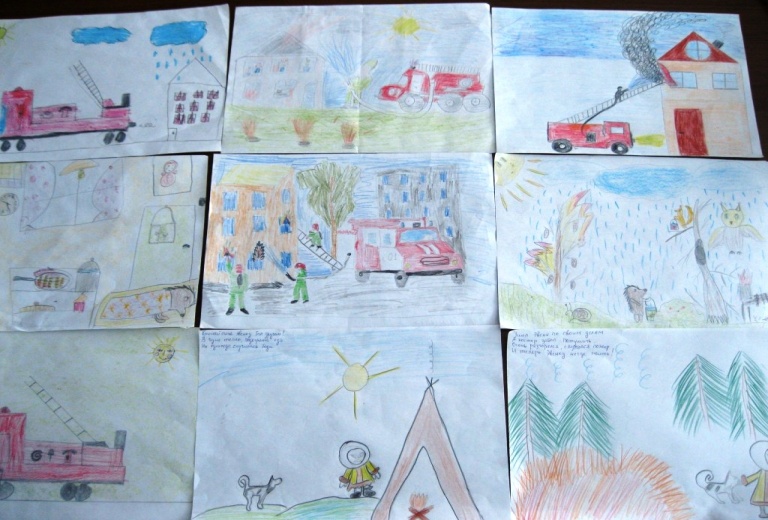 Награждение по результатам 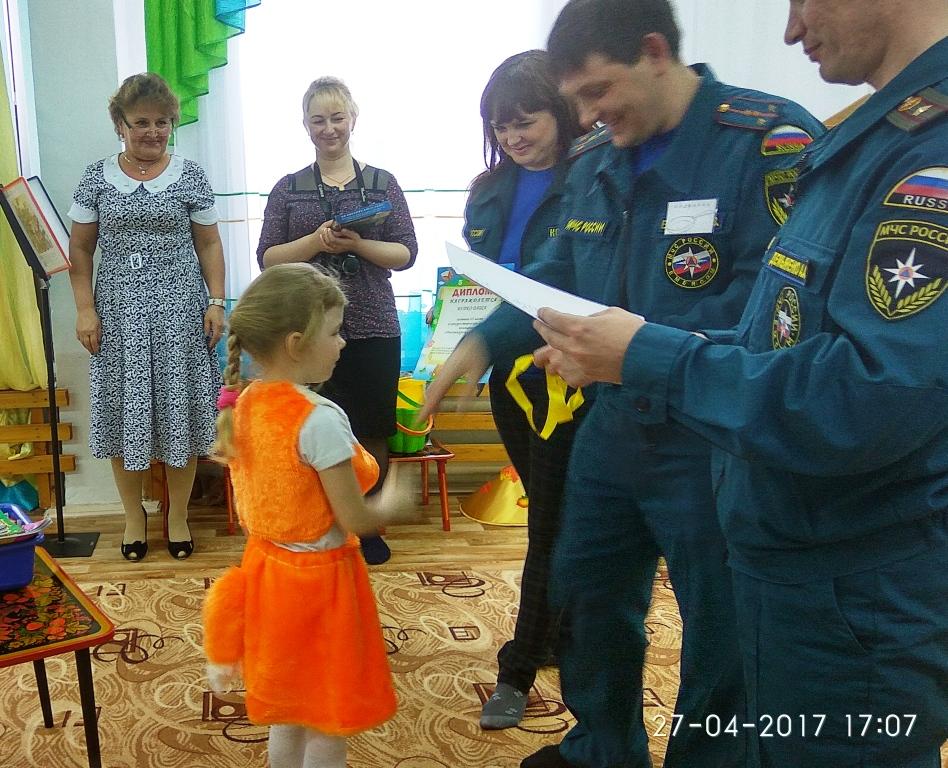 конкурса «Тили - бом»Библиоурок «Как огонь пришел к людям»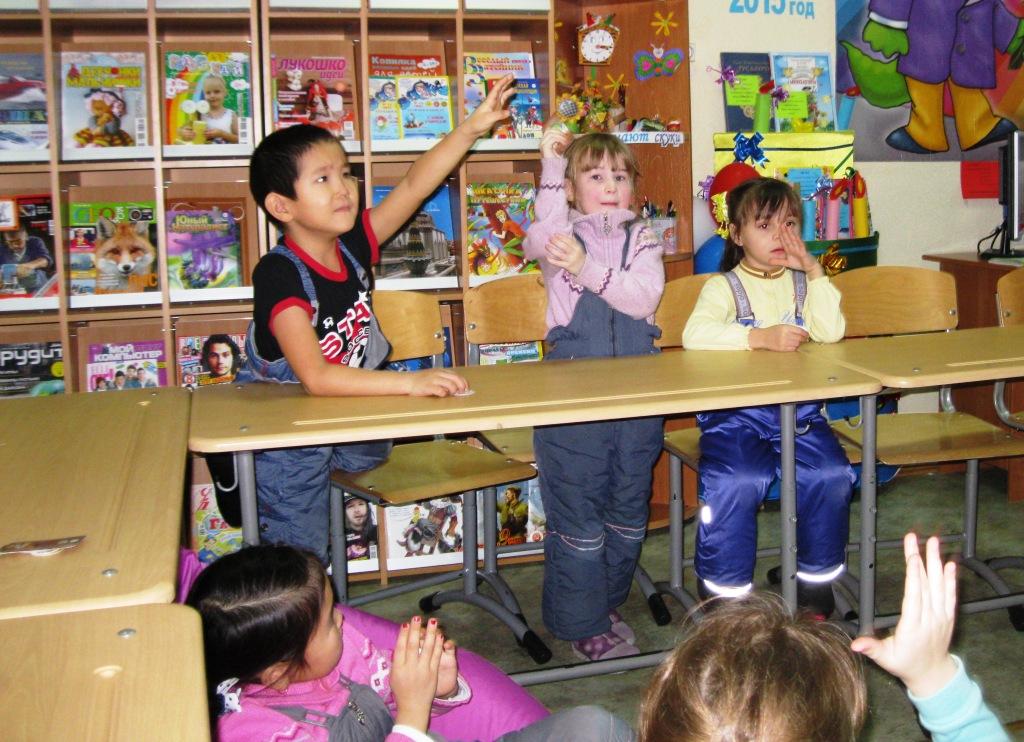 Игра викторина «Чтобы не было беды»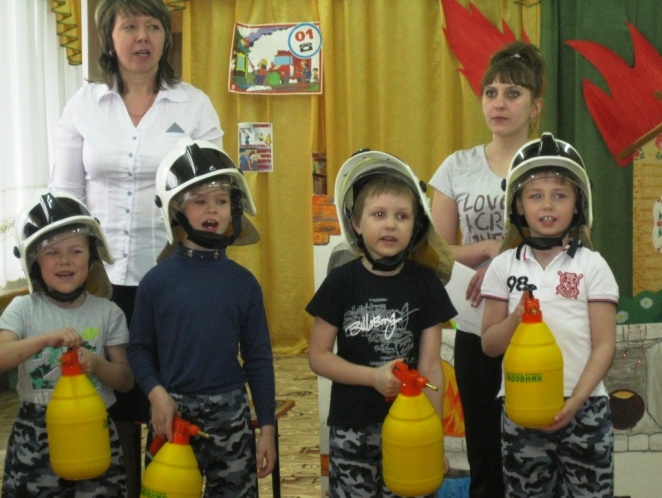 Досуг с детьми, родителями и социальными партнерами «Пожарные - наши друзья»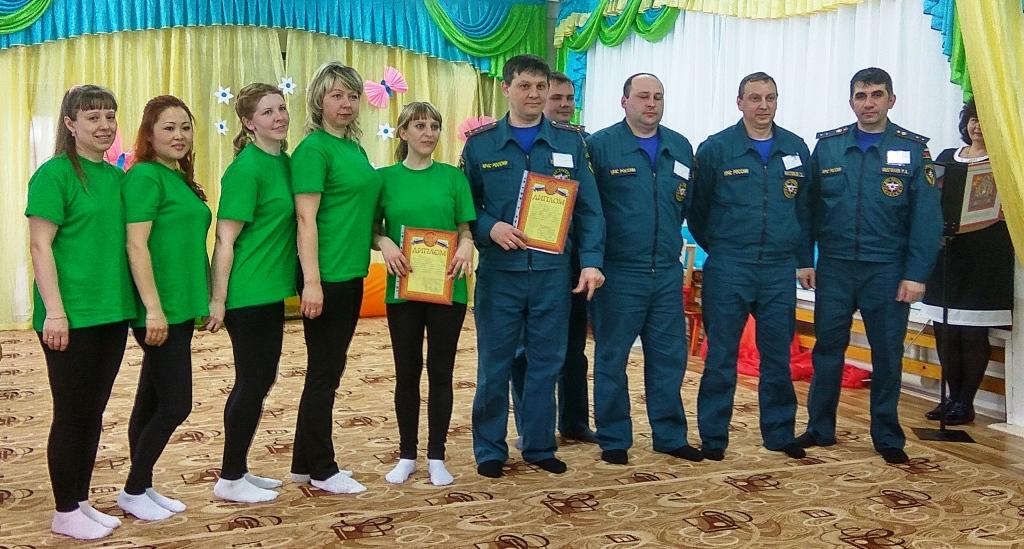 Досуг с детьми, родителями и социальными партнерами «Пожарные - наши друзья»